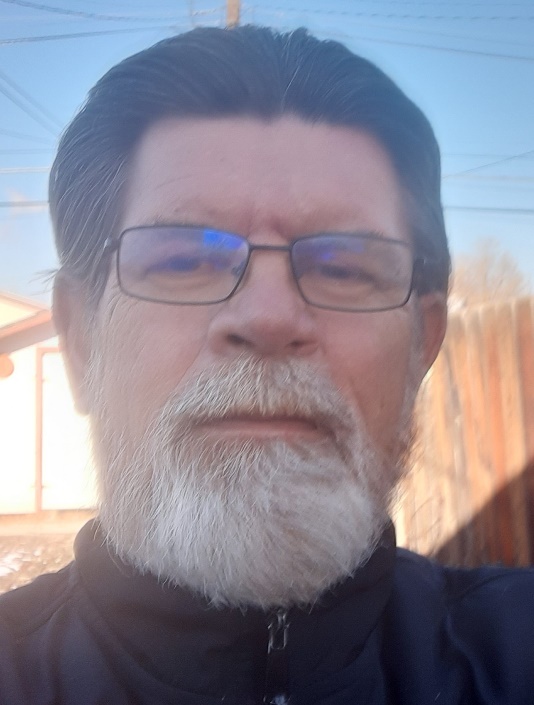 Born at Sandia Air Base outside of Albuquerque, NM, May 1950;Lived with my grandfather and grandmother, Celedonio de Jesus and Celina Trujillo (Santistevan) in Costilla, NM, until I was two years old. We moved to Pueblo, where my mother was a registered nurse and my father was a crane operator at the Colorado Fuel and Iron Steel Mill, the biggest steel mill west of the Mississippi, until the 1980s.United States Air Force, 1971 to 1975, stationed in Izmir, Turkey, August 1971 to February 1973;Stationed at Air Force Finance Center, Denver, CO, March 1973 to February 1974;Attended the University of Southern Colorado, majoring in Accountancy; received BS from National College of Business, Business Administration, and minor in Accounting 1982.Treasurer for Fray Angelico Chavez Chapter 2011 to present, GSHA President 2015-2016 and 2020 to presentCo-Founder and Treasurer of the Pueblo Songwriters and Musicians Association; Treasurer of the Pueblo Women’s Art Guild, only male member.Live in Pueblo, Colorado.Married Shirley (Madrid) Craig; we have one daughter, Amanda, lives in Seattle, WA.